Кубок по русским шашкам 2018 года14 декабря в с. Пьянково состоялся IV финальный этап Кубка Ирбитского муниципального образования по русским шашкам 2018 года. В соревнованиях приняли участие 22 шашиста из г. Ирбит, с. Килачевское, п. Зайково и с. Пьянково. Участники традиционно играли по швейцарской системе в 9 туров, с лимитом времени 10 минут каждому участнику до конца партии. За победу в IV этапе развернулась нешуточная борьба – сразу 3 участника после 9 туров набрали по 7 очков, но по дополнительным показателям первое место занял Аракел Хачатрян, на втором месте Алексей Фазылов и бронзовым призером стал Михаил Мустафин – все из п. Зайково. В финальном этапе Алексей Копчиков из с. Килачевское, лидирующий после трех этапов в общем зачете Кубка, занял 4 место, которое позволило ему стать обладателем Кубка Ирбитского МО по русским шашкам 2018 года. На второй строчке по итогам 4-х этапов расположился Михаил Мустафин, третье место занял Аракел Хачатрян. Призеры IV этапа были награждены грамотами и медалями, первая шестёрка шашистов по итогам общего зачета награждены призами, а всем участникам вручены памятные сувениры.Заместитель директора МКУ «Физкультурно-молодежный центр» Николай Дымшаков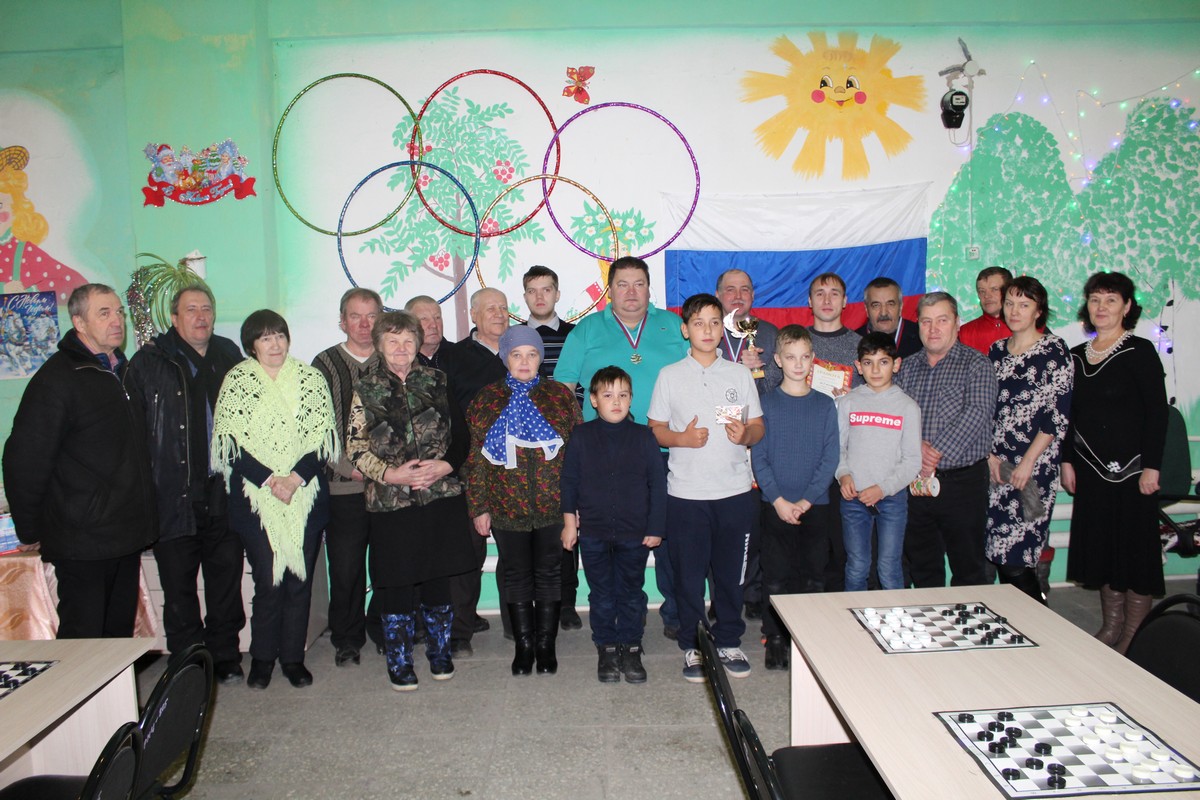 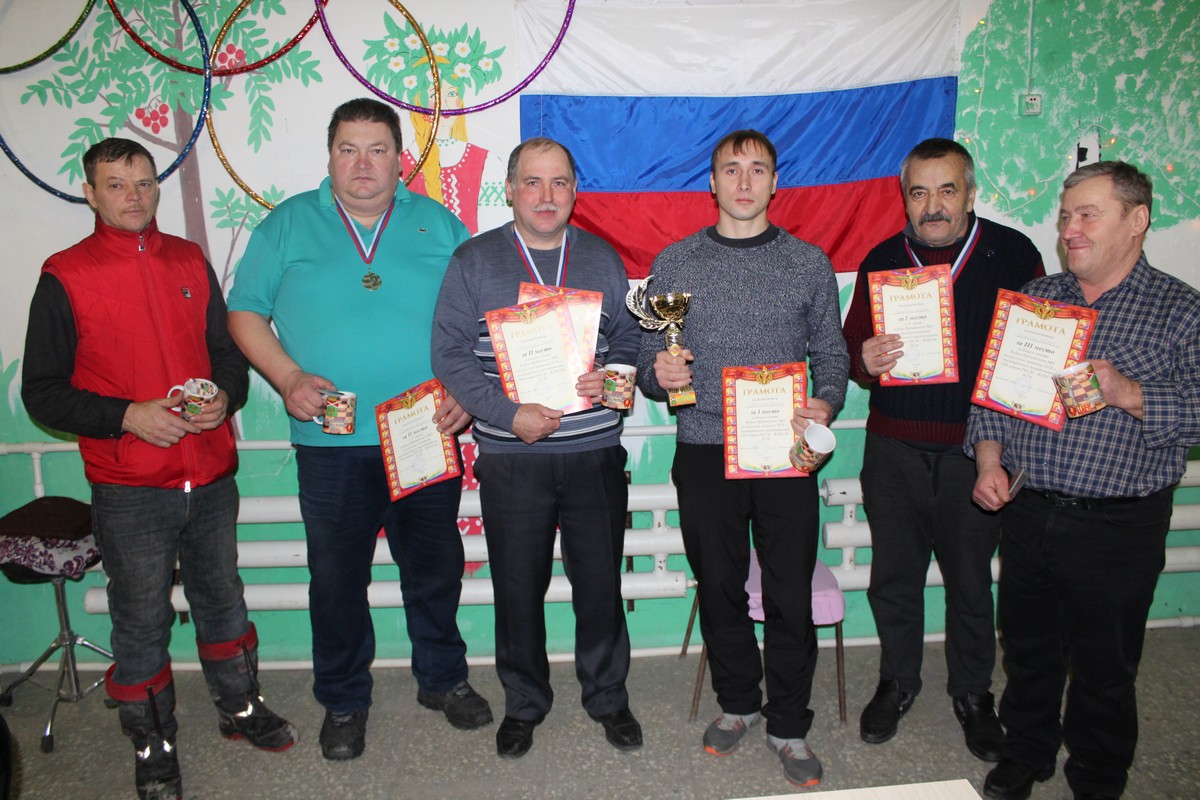 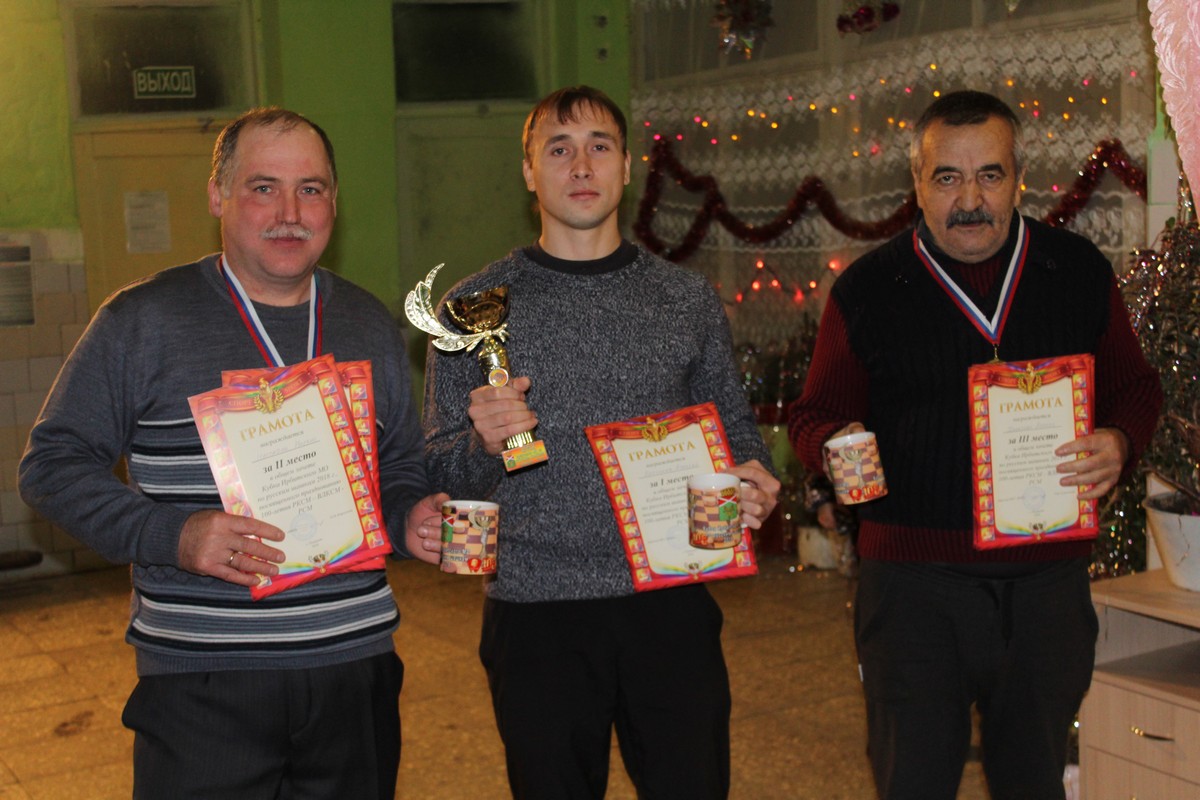 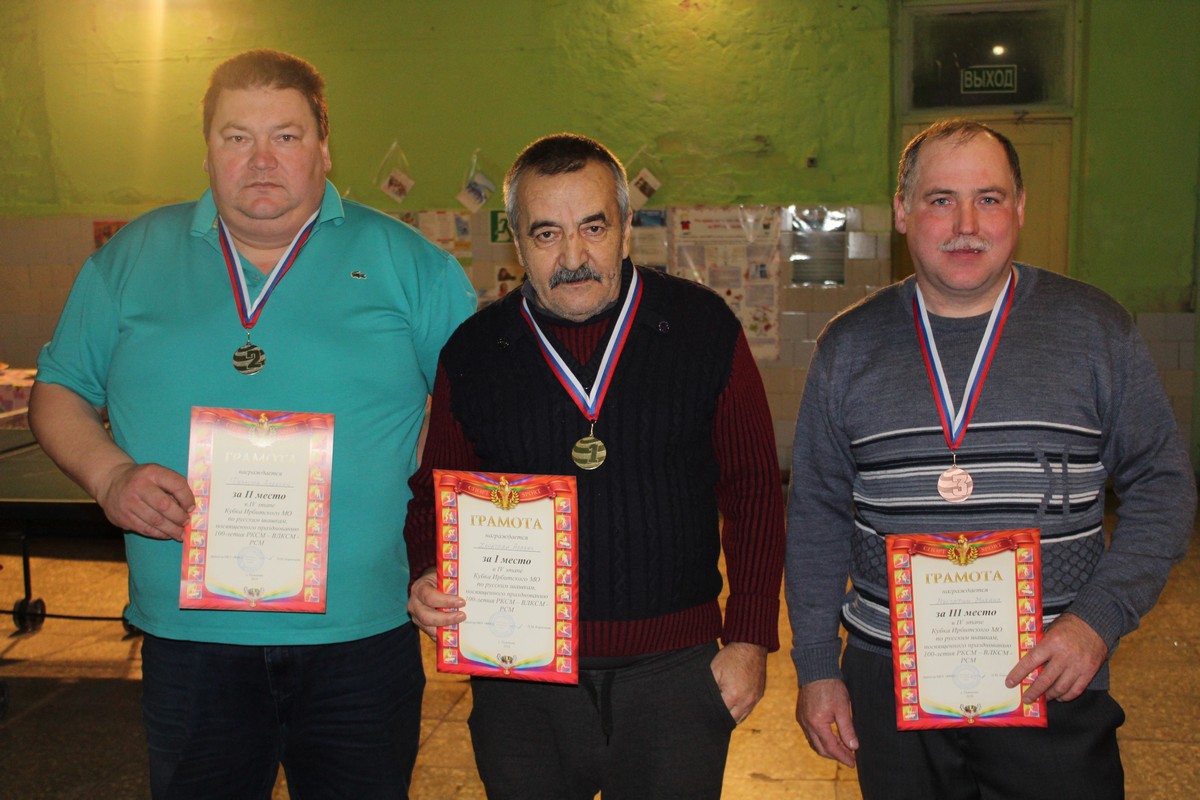 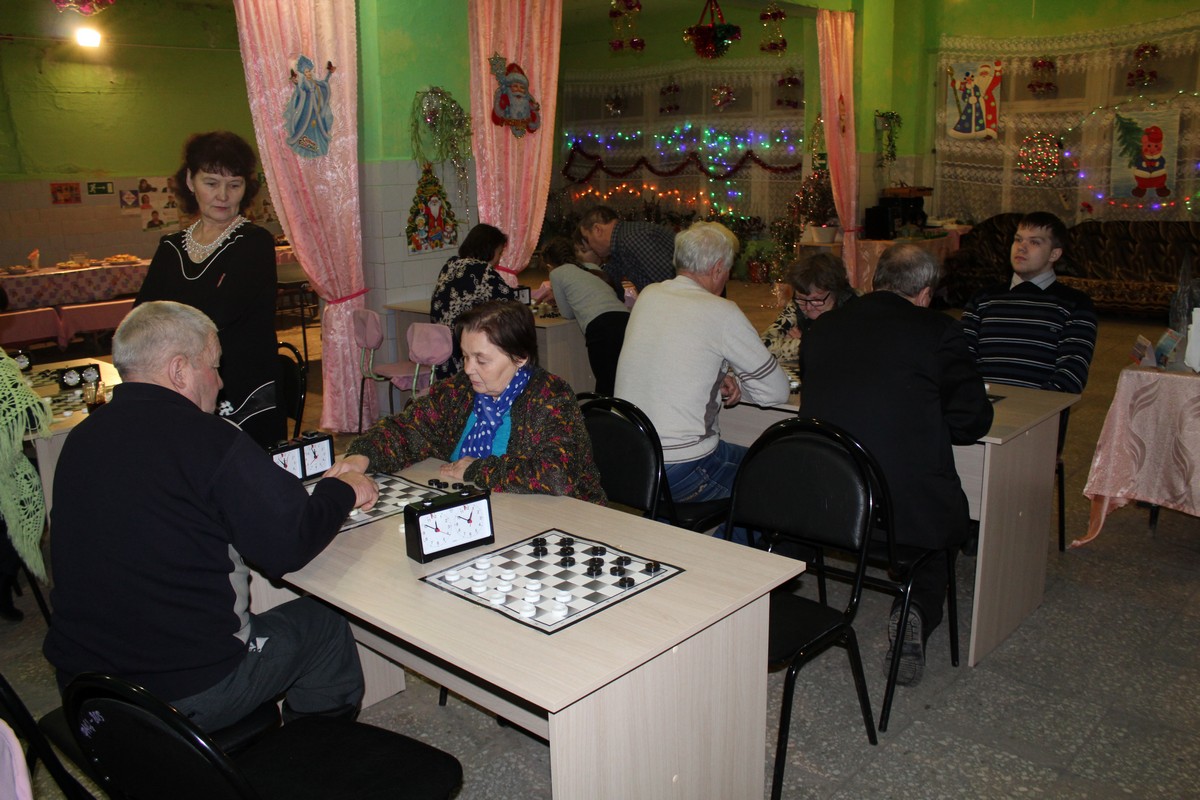 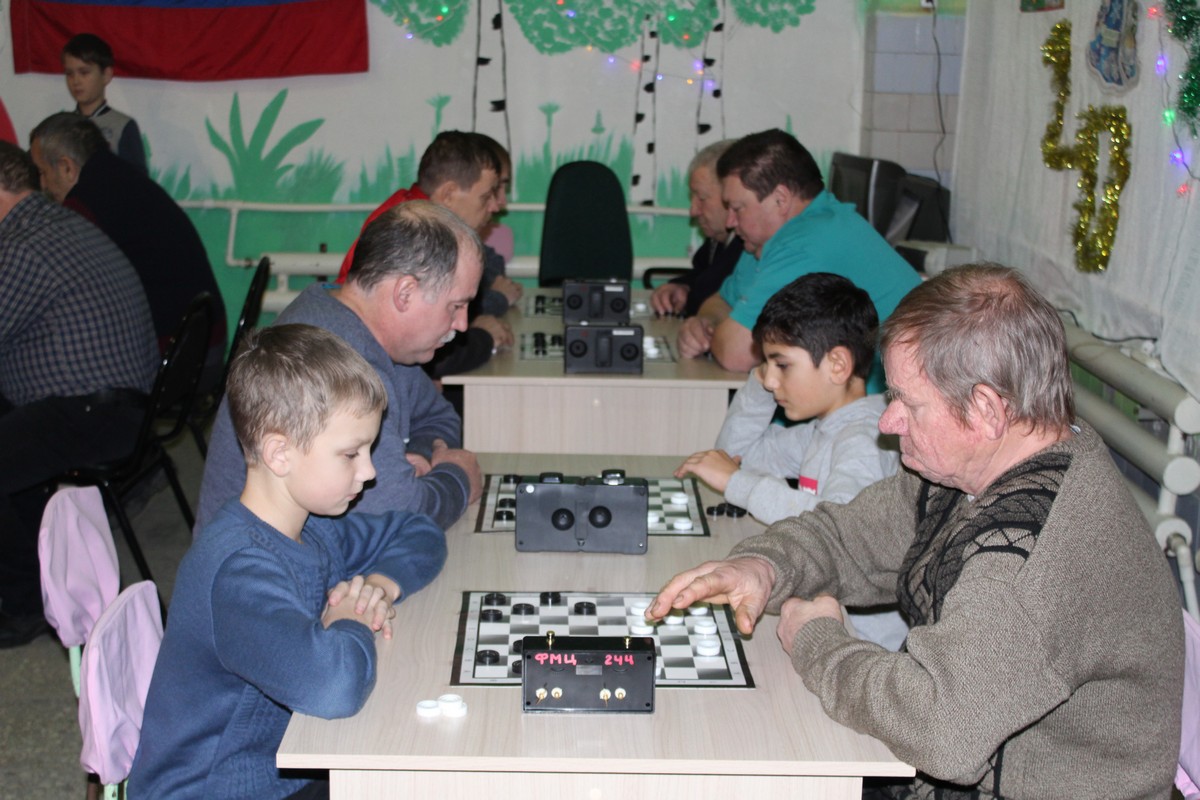 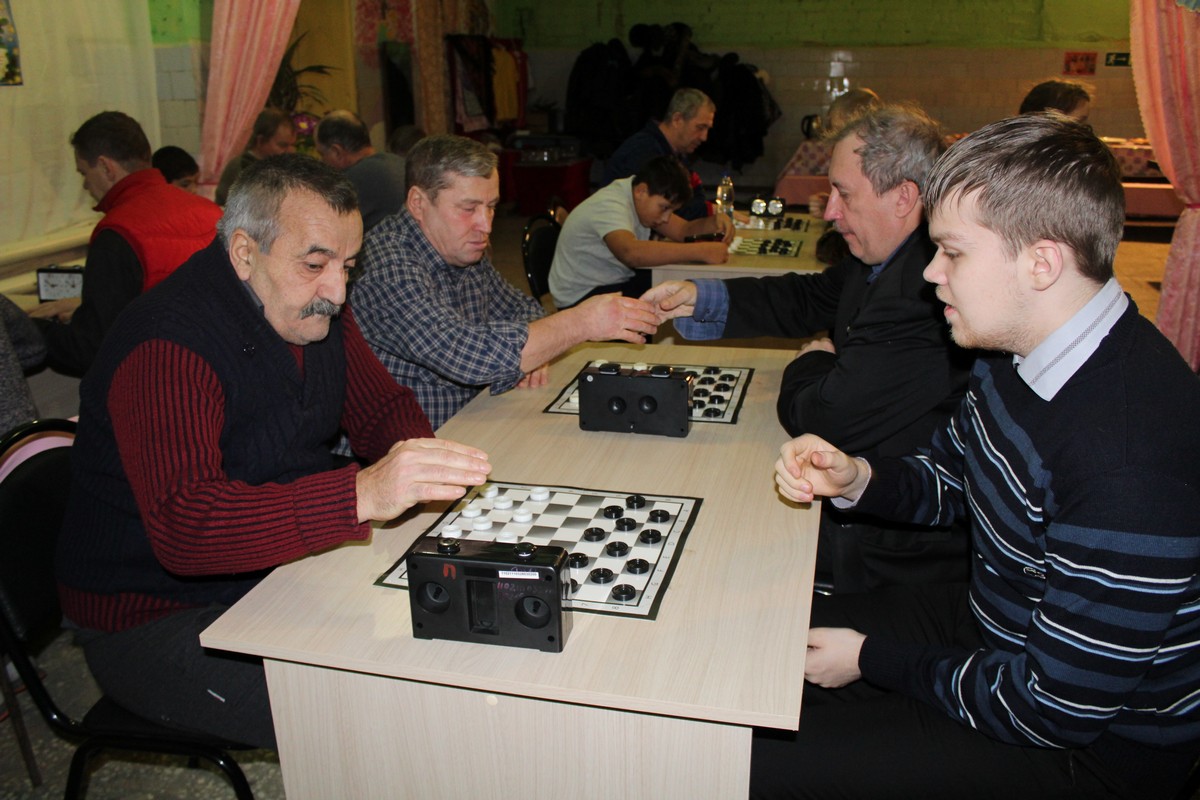 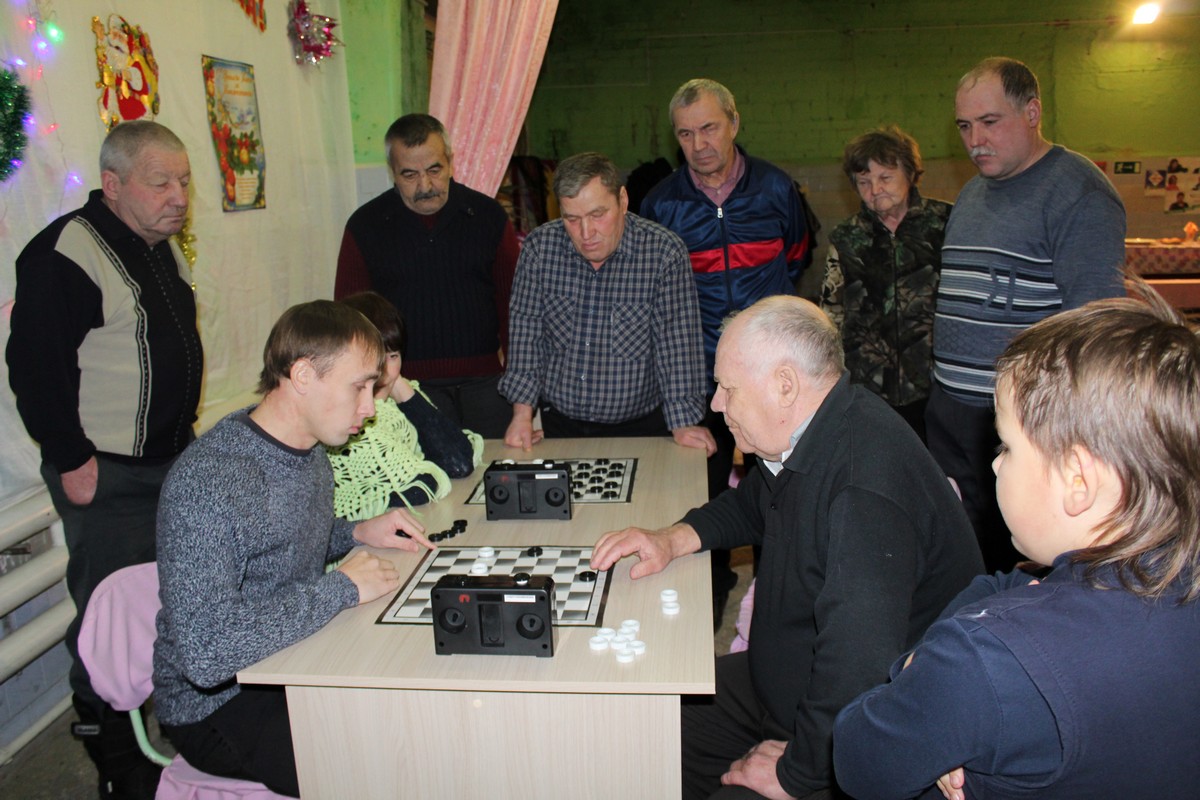 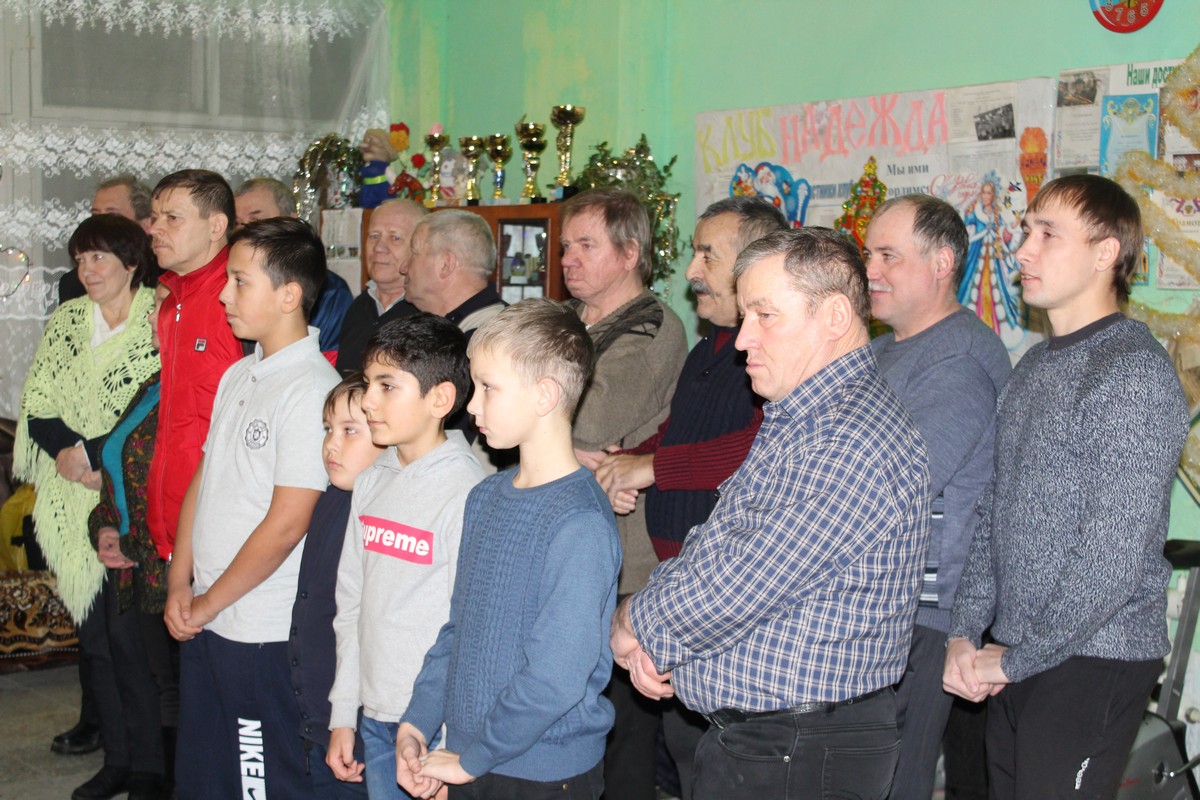 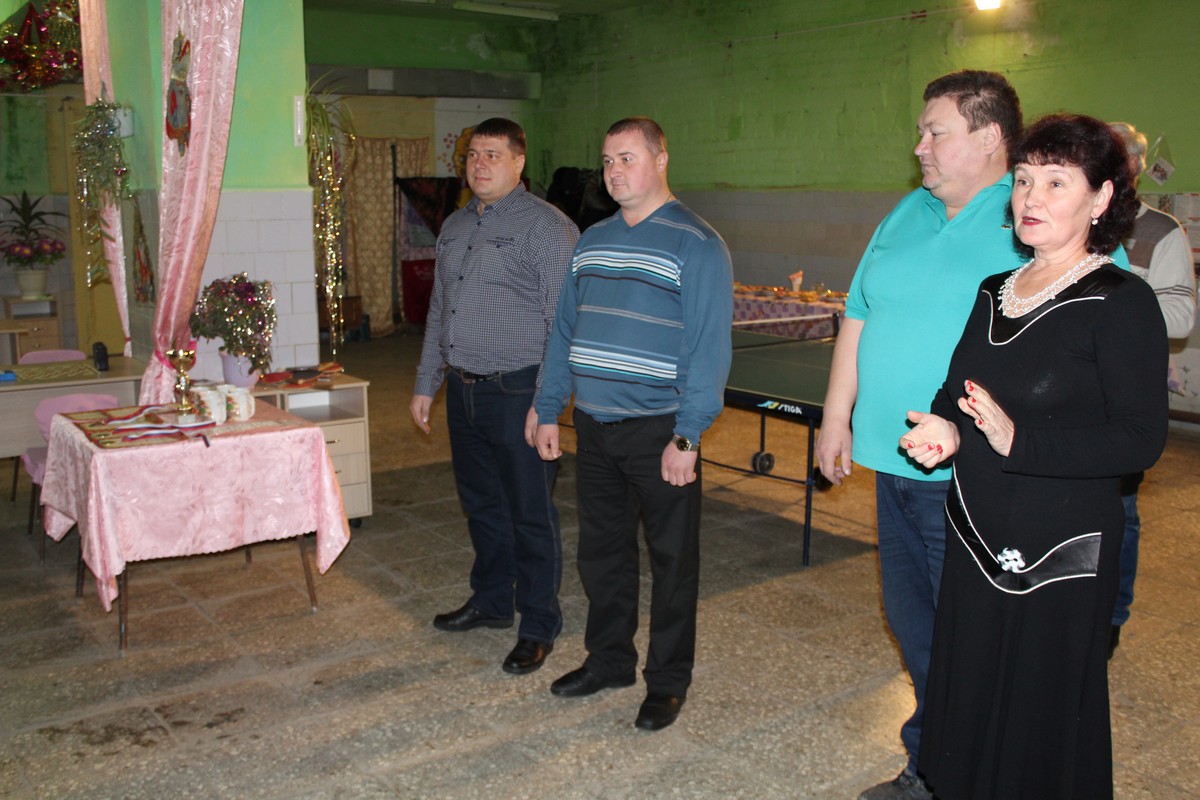 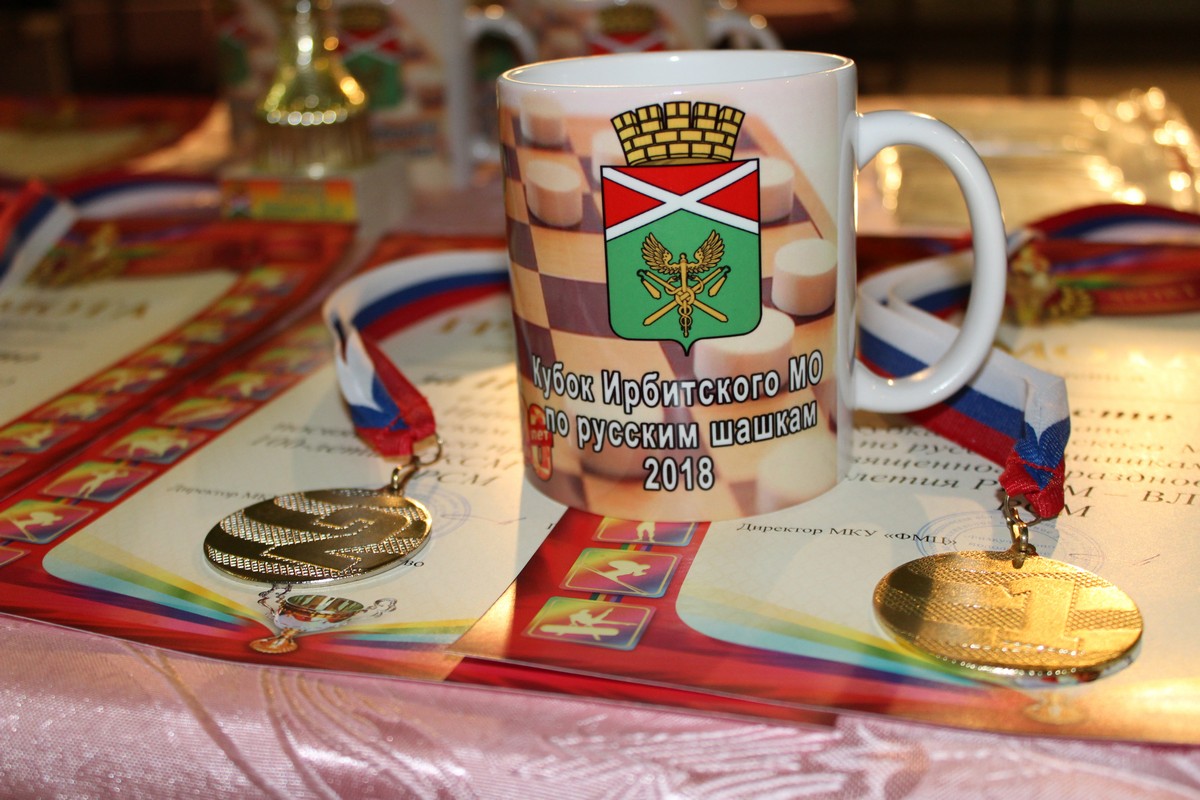 